Work and Asset Management, V2.1.15.8.1.5 Report Time and Manage TimesheetsCreation Date:	December 05, 2015Last Updated:	Title, Subject, Last Updated Date, Reference Number, and Version are marked by a Word Bookmark so that they can be easily reproduced in the header and footer of documents.  When you change any of these values, be careful not to accidentally delete the bookmark.  You can make bookmarks visible by selecting Tools->Options…View and checking the Bookmarks option in the Show region.To add additional approval lines, press [Tab] from the last cell in the table above.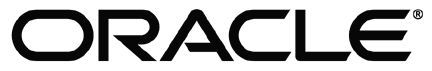                                                                                     Copyright © 2016, Oracle. All rights reserved.This document is provided for information purposes only and the contents hereof are subject to change without notice. This document is not warranted to be error-free, nor subject to any other warranties or conditions, whether expressed orally or implied in law, including implied warranties and conditions of merchantability or fitness for a particular purpose. We specifically disclaim any liability with respect to this document and no contractual obligations are formed either directly or indirectly by this document. This document may not be reproduced or transmitted in any form or by any means, electronic or mechanical, for any purpose, without our prior written permission. Oracle, JD Edwards, PeopleSoft, and Siebel are registered trademarks of Oracle Corporation and/or its affiliates. Other names may be trademarks of their respective owners.ContentsBrief Description	4Business Process Model   Page 1	5Business Process Model   Page 2	6Detail Business Process Model Description	7Test Documentation related to the Current Process	17Document Control	18Attachments	19W1-Timesheet	19W1-TimesheetDetail	19Timesheet Entry Screen	19To update the table of contents, put the cursor anywhere in the table and press [F9].  To change the number of levels displayed, select the menu option Insert->Index and Tables, make sure the Table of Contents tab is active, and change the Number of Levels to a new value.Brief DescriptionBusiness Process:             5.8.1.5 WAM.v2.1.Report Time and Manage Timesheets                     Process Type:                    Sub-Process     Parent Process:                 5.8.1 WAM.v2.1.Manage Work and Work Orders              Sibling Processes:           5.8.1.3 WAM.v2.1.Manage Approvals, 5.8.1.2 WAM.v.2.1.Manage Work Orders This process gets initiated when WAM Authorized User creates Timesheet for the Employee who reports his time for time sheet entry. Time sheet is created and sent for approval. When approved, Time sheet details are created, financial transactions are performed, etc. Upon completion all required steps  Time sheet is posted and completed. Business Process Model   Page 1Business Process Model   Page 2Detail Business Process Model Description1.0 Review Timesheets Actor/Role:    	WAM Authorized UserDescription:	WAM Authorized User reviews time sheet before creating a time sheet. Note: An employee (regular user) only can only search/view/edit his/her own timesheets.  While a supervisor can perform same action not only his/her timesheets but also all the for all people report to the supervisor. Configuration required (Y/N)          Entities to Configure:  1.1 Select Pay Period and Populate Required DataActor/Role:    	WAM Authorized UserDescription:	WAM Authorized User selects pay period, populates required data to create new Time Sheet. Configuration required (Y/N)          Entities to Configure:  1.2 Add Timesheet in Created StatusActor/Role:    	WAMDescription:	WAM application creates Time Sheet in Created state and adds the data provided by WAM Authorized User. It also validates to ensure that there is only one non-cancelled Time Sheet for employee. Process Plug-in enabled (Y/N)         Available Algorithm(s):Business Object (Y/N)                        Business Object   1.3 Add Timesheet Line Item(s) and Populate Required DataActor/Role:    	WAM Authorized UserDescription:	WAM Authorized User adds line items for the Time Sheet and populates other required data Business Object (Y/N)                        Business Object   Configuration required (Y/N)          Entities to Configure:  1.4 Validate Data, Add Timesheet Line Item(s) in Created Status, Display SummaryActor/Role:    	WAMDescription:	WAM application validates data entered for line items, adds line items and displays time sheet summary. It further cancels if there exists any non-final or in-progress Time Sheet approval requests. It also determines unit prices, cost center charge, expense codes, etc and processes accordingly.Note: Unit price (billing rates) are defined at Employee and Craft.  Which unit price to use is defined at employee’s Business Unit.Process Plug-in enabled (Y/N)         Available Algorithm(s):Business Object (Y/N)                        Business Object   1.5 Submit for ApprovalActor/Role:    	WAM Authorized UserDescription:	WAM Authorized Users submits Time Sheet for approval. Business Object (Y/N)                        Business Object   Configuration required (Y/N)          Entities to Configure:  1.6 Update Timesheet to “Pending” Approval Actor/Role:    	WAMDescription:	WAM ensures that the Employee is active and also has a valid Approval profile configured to approve Time Sheets. It then creates the approval request send Time Sheet for approval. Otherwise it will create an error. Process Plug-in enabled (Y/N)         Available Algorithm(s):Business Object (Y/N)                        Business Object   1.7 Manage Approval 5.8.1.3 WAM.v2.1Manage ApprovalsActor/Role:    	WAMDescription:	WAM manages Time Sheets submitted for approvals. Refer to process 5.8.1.3 WAM.v2.1 Manage Approvals for more information. Business Object (Y/N)                        Business Object   1.8 Update Timesheet Status to “Rejected” Actor/Role:    	WAMDescription:	WAM updates Time Sheet status to Rejected state. Business Object (Y/N)                        Business Object   1.9 Review Rejected Timesheet and DetailsActor/Role:    	WAM Authorized UserDescription:	WAM Authorized User reviews rejected Time Sheet and its details. After review, User can either resubmit Time Sheet for reopen or cancel timesheet. Timesheet cannot stay in rejected statusBusiness Object (Y/N)                        Business Object   2.0 Request Cancel TimesheetActor/Role:    	WAM Authorized UserDescription:	WAM Authorized User requests to cancel Time Sheet. Business Object (Y/N)                        Business Object   2.1 Update Timesheet Status to “Canceled” Actor/Role:    	WAMDescription:	WAM updates Time Sheet status to ‘Canceled’ state. Prior to this WAM cancels non-final or in-progress time sheets approval requests and also cancels all Time Sheet details records.Process Plug-in enabled (Y/N)         Available Algorithm(s):Business Object (Y/N)                        Business Object   2.2 Update Timesheet Details Status to “Canceled” Actor/Role:    	WAMDescription:	WAM updates Time Sheet details to ‘Canceled’ state. Prior to this it reverses the financial transactions related to time sheet.Process Plug-in enabled (Y/N)         Available Algorithm(s):Business Object (Y/N)                        Business Object   2.3 Request Reopen TimesheetActor/Role:    	WAM Authorized UserDescription:	WAM Authorized User requests to reopen the Time Sheet. Business Object (Y/N)                        Business Object   2.4 Update Timesheet to Created StatusActor/Role:    	WAMDescription:	WAM updates Time Sheet to ‘Created’ status. Process Plug-in enabled (Y/N)         Available Algorithm(s):Business Object (Y/N)                        Business Object   2.5 Update Line Item(s)Actor/Role:    	WAM Authorized UserDescription:	WAM Authorized User updates line items. Business Object (Y/N)                        Business Object   2.6 Update Timesheet DetailsActor/Role:    	WAMDescription:	WAM updates the data updated for line times related to Time Sheet. Business Object (Y/N)                        Business Object   2.7 Search for TimesheetActor/Role:    	WAM Authorized UserDescription:	WAM Authorized User searches for required Time Sheet in the system. 2.8 Update Timesheet to “Approved”Actor/Role:    	WAMDescription:	WAM updates Time Sheet to ‘Approved’ state. Process Plug-in enabled (Y/N)         Available Algorithm(s):Business Object (Y/N)                        Business Object   2.9 Review Approved Timesheet and Details Actor/Role:    	WAM Authorized UserDescription:	WAM Authorized User reviews Approved Time Sheet and its details. Business Object (Y/N)                        Business Object   3.0 Request Withdraw ApprovalActor/Role:    	WAM Authorized UserDescription:	WAM Authorized User makes a request to withdraw Approval. Business Object (Y/N)                        Business Object   3.1 Update Timesheet to Created StatusActor/Role:    	WAMDescription:	WAM updates Time Sheet to ‘Created’ status. Process Plug-in enabled (Y/N)         Available Algorithm(s):Business Object (Y/N)                        Business Object   3.2 Update Line Item(s)Actor/Role:    	WAM Authorized UserDescription:	WAM Authorized User updates line items. Business Object (Y/N)                        Business Object   3.3 Update Timesheet DetailsActor/Role:    	WAMDescription:	WAM updates the data updated for line times related to Time Sheet. Business Object (Y/N)                        Business Object   3.4 Identify and Validate Approved Timesheets Details for Periods Less than Current DateActor/Role:    	WAMDescription:	WAM identifies approved Timesheets and validates them. It ensures that the Time Sheet details date is prior to the current date. Process Plug-in enabled (Y/N)         Available Algorithm(s):Business Object (Y/N)                        Business Object   Customizable process (Y/N)             Process Name    3.5 Create Financial Transaction(s)  Actor/Role:    	WAMDescription:	WAM initiates Financial Transactions creation for the Time Sheet information. Process Plug-in enabled (Y/N)         Available Algorithm(s):Business Object (Y/N)                        Business Object   3.6 Update Timesheet Details(s) Status to “Posted”  Actor/Role:    	WAMDescription:	WAM updates the Time Sheet Details to ‘Posted’ state when Financial Transactions are successfully created and posted. Process Plug-in enabled (Y/N)         Available Algorithm(s):Business Object (Y/N)                        Business Object   3.7 Update Timesheet Status to “Posted”  Actor/Role:    	WAMDescription:	WAM updates Time Sheet status to ‘Posted’ state. Process Plug-in enabled (Y/N)         Available Algorithm(s):Business Object (Y/N)                        Business Object   3.8 Review Posted Timesheet and Details Actor/Role:    	WAM Authorized UserDescription:	WAM Authorized User reviews Posted Time Sheet and its details. Business Object (Y/N)                        Business Object   3.9 Request Reopen TimesheetActor/Role:    	WAM Authorized UserDescription:	WAM Authorized User makes a request to reopen Timesheet. 4.0 Update Timesheet to Created StatusActor/Role:    	WAMDescription:	WAM updates Time Sheet to ‘Created’ status. Process Plug-in enabled (Y/N)         Available Algorithm(s):Business Object (Y/N)                        Business Object   Test Documentation related to the Current Process Document ControlChange RecordAttachmentsW1-TimesheetW1-TimesheetDetailTimesheet Entry ScreenEmployeeTime period;W1-TIMSTINFO (Timesheet Information) W1-VALTIMSHT (Validate Timesheet)W1-TimesheetW1-TimesheetW1-TimesheetDetailLine ItemsW1-CANTSAPR (Cancel Timesheet Approval Request)W1-VALTDCHG ( Validate Timesheet Detail updates)W1-TSDETINFO ( Timesheet Detail InformationW1-POPTDPRE ( Populate Timesheet Details Pre-ProcessingW1-POPTDCREW ( Populate Timesheet Detail CrewW1-VALTSDETL ( Validate Timesheet Detail)W1-VALPRJINF ( Validate Project Information)W1-VALTSDACT ( Validate Timesheet Detail Activity and Project)W1-POPTMSDET ( Populate Timesheet DetailsW1-UPTSDTOTL ( Get Unit Price and Calculate Timesheet Detail TotalW1-VALTDCCEC ( Validate Timesheet Detail Cost Center and Expense CodeW1-TimesheetW1-TimesheetDetailW1-TimesheetApproval ProfileEmployee, Employee Business UnitCraftW1-VALTDFAPR (Validate Timesheet Detail for Approval)W1-CRTSAPRQ (Create Timesheet Approval Request)W1-TimesheetW1-TimesheetW1-TimesheetW1-TimesheetW1-TimesheetW1-CANTSAPR (Cancel Timesheet Approval Request)W1-CANTMSDET (Cancel Timesheet Details)W1-TimesheetW1-TimesheetDetailW1-FinancialTransactionW1-REVTMSFTR ( Reverse Timesheet Detail Financial Transaction)W1-TimesheetW1-TimesheetDetailW1-FinancialTransactionW1-TimesheetW1-TIMSTINFO (Timesheet Information) W1-VALTIMSHT (Validate Timesheet)W1-TimesheetW1-TimesheetW1-TimesheetDetailW1-TimesheetW1-TimesheetDetailW1-TRDEFNEST (Move Timesheet Details and Timesheet to Next Default Status)W1-TimesheetW1-TimesheetW1-TimesheetDetailW1-TimesheetW1-TIMSTINFO (Timesheet Information) W1-VALTIMSHT (Validate Timesheet)W1-CANTSAPR (Cancel Timesheet Approval Request)W1-TimesheetW1-TimesheetW1-TimesheetDetailW1-TimesheetW1-TimesheetDetailW1-TRDEFNEST ( Move Timesheet Details and Timesheet to Next Default Status)W1-CHKTSDTDT (Check Timesheet Detail Date)W1-TimesheetW1-TimesheetDetailTimesheet MO Periodic Monitor ProcessW1-TRDEFNEST ( Move Timesheet Details and Timesheet to Next Default Status)W1-CRETMSFTR ( Create Timesheet Detail Financial Transaction)W1-CHKTSDTDT (Check Timesheet Detail Date)W1-TimesheetW1-TimesheetDetailW1-FinancialTransactionW1-CHKTSDTDT ( Check Timesheet Detail Date)W1-CRETMSFTR ( Create Timesheet Detail Financial Transaction)W1-TimesheetDetailW1-FinancialTransactionW1-TRDEFNEST ( Move Timesheet Details and Timesheet to Next Default Status)W1-TimesheetW1-TimesheetW1-TimesheetDetailW1-TIMSTINFO (Timesheet Information) W1-VALTIMSHT (Validate Timesheet)W1-CANTSAPR ( Cancel Timesheet Approval Request)W1-TimesheetID  Document Name Test TypeDateAuthorVersionChange Reference10/09/2015Barry DeMartini,Galina Polonsky1Initial Version06/07/2016Huan Vu1.0Reviewed07/07/2016Srinivas Kanteti1.1Applied Template, Formatting, minor changes after review09/10/2016Galina Polonsky1.1Reviewed, Approved